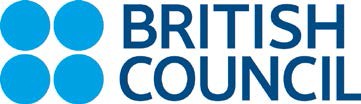 Workshop Title: Biology and Biogeochemistry of Diatoms: Application in Climate Research in the Arctic and AntarcticUK Principal Applicant: Dr Nikolai Pedentchouk, University of East Anglia, UKPartner Country Principal Applicant: Dr Maxim Kulikovskiy, Timiryazev Institute of Plant Physiology of Russian Academy of Sciences, Moscow, RussiaDiscipline: biogeochemistry and biologyDates and venue: 16-19 December 2019, University of East Anglai, Norwich, UKThe Researcher Links programme provides opportunities for early career researchers from the UK and internationally to interact, learn from each other and explore opportunities for building long-lasting research collaborations.As part of this programme, we are now recruiting early career researchers to participate in the above workshop.The workshop will provide a unique opportunity for sharing research expertise and networking. During the workshops early career researchers will have the opportunity to present their research in the form of a poster or short oral presentation and discuss this with established researchers from the UK and Russia. There will be a focus on building up links for future collaborations and participants selected on the basis of their research potential and ability to build longer term links.The Researcher Links will cover the costs related to the participation to the workshop including: travel (both international and local), accommodation and meals. Costs for the visa, and travel insurance will be covered; however, participants will be responsible for making all the necessary arrangements. The British Council accepts no responsibility for any problems which may occur with travel or accommodation arrangements or any other issues participants might experience when the participants are away from their home.Application and Deadline:The full application below must be completed and submitted by 10 October 2019 to: n.pedentchouk@uea.ac.uk (and cc’d in max-kulikovsky@yandex.ru)Eligibility Criteria:Applications must be submitted using the Researcher Links application formApplication must be submitted by the above deadlineParticipants must be Early Career Researchers: Early Career Researchers are defined as holding a PhD (or having 5 years of research experience) and having up to 10 years post-PhD research experience. They are equivalent to the ‘Recognised Researcher’ and sometimes ‘Experienced Researcher’ categories in the EU framework for researchers’ careers. https://euraxess.ec.europa.eu/europe/career-development/training-researchers/research- profiles-descriptors .Participants must have a research or academic position (a permanent post, research contract, or a fellowship) at a recognised research institution either in the UK or RussiaPlease note that participants are expected to attend all sessions of the workshop.Quality AssessmentExperience and relevance of the applicant’s research area to the workshopMotivation and contribution to the aims of the workshopDescription of the long-term impact expected through the participation in the workshopAbility to disseminate workshop’s outcomesSelection Procedure:Eligibility checkQuality assessmentNotification of results:Applicants will be notified by email 2 months prior to the workshop.Equal OpportunitiesEqual opportunities and diversity are at the heart of the British Council’s cultural relations ambitions. While recognising that some research fields are dominated by one particular gender, co-ordinators are encouraged to work towards an equal gender balance, promote diversity. They must not exclude applicants on the basis of ethnicity, gender, religious belief, sexual orientation, social status or disability. Participants’ selection undertaken by workshop organisers must not contravene this policy. Extra support to enable participation of Early Career Researchers with special needs will be given.PLEASE CONTINUE WITH THE APPLICATION FORM ON THE NEXT PAGEWorkshop Application Form1. Applicant1. ApplicantName and titleGender (for statistical purposes only. This will not affect choice of participants)Position and institutionPostal addressEmailPhone numberBrief CV (academic career, publications, markers of esteem, and any other relevant information) – please fill in this box3. Please describe your motivation for attending the workshop and how the workshop matches your professional development needs4. Please describe the expected impact of your participation on your personal and professional development, including your ability to work internationally6. Workshops will take place in English as standard. Please indicate your ability to work and communicate in English (Note, translators may be provided if necessary)6. Workshops will take place in English as standard. Please indicate your ability to work and communicate in English (Note, translators may be provided if necessary)6. Workshops will take place in English as standard. Please indicate your ability to work and communicate in English (Note, translators may be provided if necessary)6. Workshops will take place in English as standard. Please indicate your ability to work and communicate in English (Note, translators may be provided if necessary)Native speakerGoodExcellentNeed support